GUVERNUL REPUBLICII MOLDOVAH O T Ă R Î R Ecu privire la transmiterea unui imobil şi completarea anexei nr. 18 la Hotărîrea Guvernului nr.351 din 23 martie 2005nr. _____din _____________________ 2014ChişinăuÎn temeiul art.8 alin.(3) al Legii nr.523-XIV din 16 iulie 1999 cu privire la proprietatea publică a unităţilor administrativ-teritoriale (Monitorul Oficial al Republicii Moldova, 1999, nr.124-125, art.611), cu modificările şi completările ulterioare, şi art.14 alin.(1) lit.b) al Legii nr.121-XVI din 4 mai 2007 privind administrarea şi deetatizarea proprietăţii publice (Monitorul Oficial al Republicii Moldova, 2007, nr.90-93, art.401), cu modificările şi completările ulterioare, Guvernul,HOTĂRĂŞTE:1. Se acceptă transmiterea, cu titlu gratuit, cu acordul Consiliului municipal Chişinău, din proprietatea publică a municipiului Chişinău, în proprietate publică a statului, în gestiunea Ministerului Afacerilor Interne, a imobilului cu suprafaţa de , cu numărul cadastral 0100301.285.01, situat pe str. Tiraspol, nr.11/1 A, or. Chişinău.2. În temeiul deciziei Consiliului municipal Chişinău cu privire la transmiterea în proprietatea publică a statului a imobilului indicat la pct.1, în termen de o lună, se va efectua transmiterea imobilului nominalizat, în conformitate cu Regulamentul cu privire la modul de transmitere a întreprinderilor, organizaţiilor, instituţiilor de stat, a subdiviziunilor lor, clădirilor, edificiilor, mijloacelor fixe şi altor active, aprobat prin Hotărîrea Guvernului nr.688 din 9 octombrie 1995 (Monitorul Oficial al Republicii Moldova, 1996, nr.10, art.45), cu modificările şi completările ulterioare. 3. Agenţia Relaţii Funciare şi Cadastru va opera modificările necesare în documentaţia cadastrală a imobilului, garajului şi terenului menţionate, în conformitate cu prevederile prezentei hotărîri.4. Anexa nr. 18 la Hotărîrea Guvernului nr.351 din 23 martie 2005 “Cu privire la aprobarea listelor bunurilor imobile proprietate publică a statului şi la transmiterea unor bunuri imobile” (Monitorul Oficial al Republicii Moldova, 2005, nr.129-131, art.1072), cu modificările şi completările ulterioare, se completează cu poziţia 239 cu următorul cuprins:239         Clădire administrativă mun. Chişinău, str.  nr. 11/1 A1309,4/3Ministerul Afacerilor Interne 
PRIM-MINISTRU         Iurie LEANCĂContrasemnează: Ministrul afacerilor interne                  Dorin RECEAN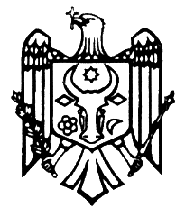 